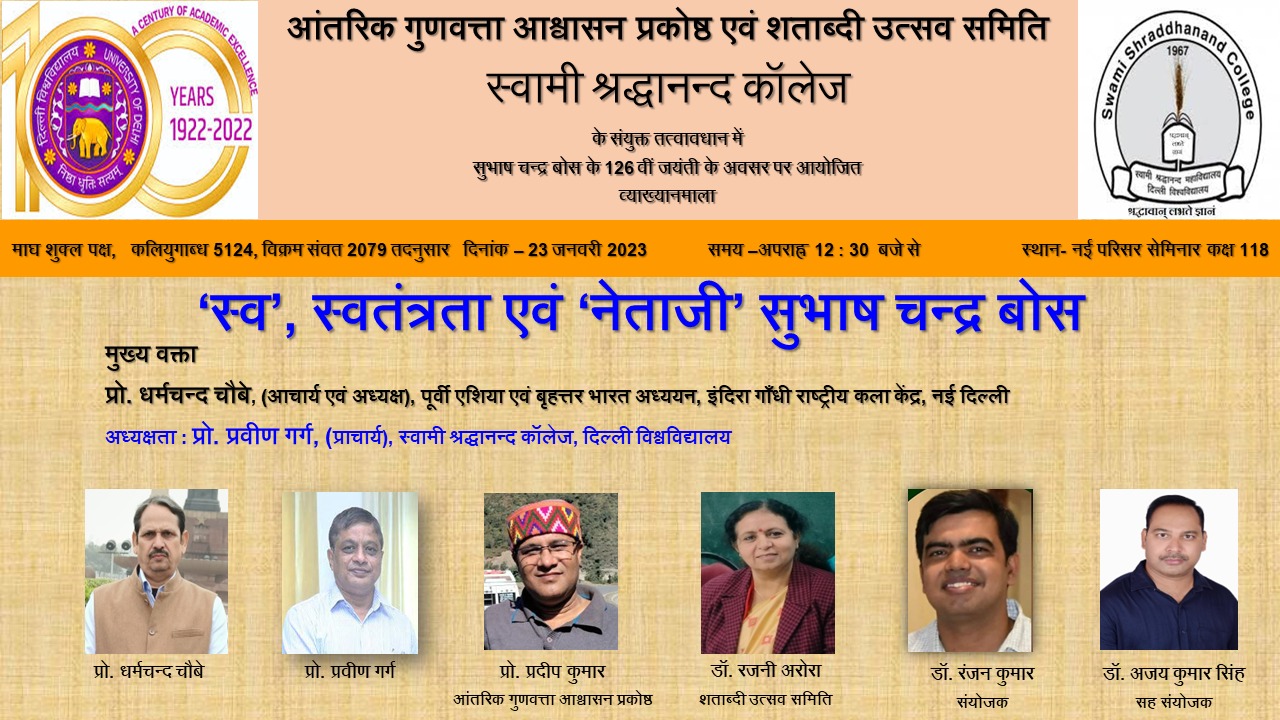 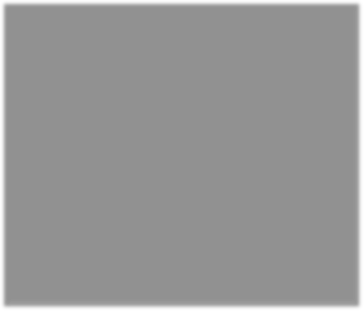 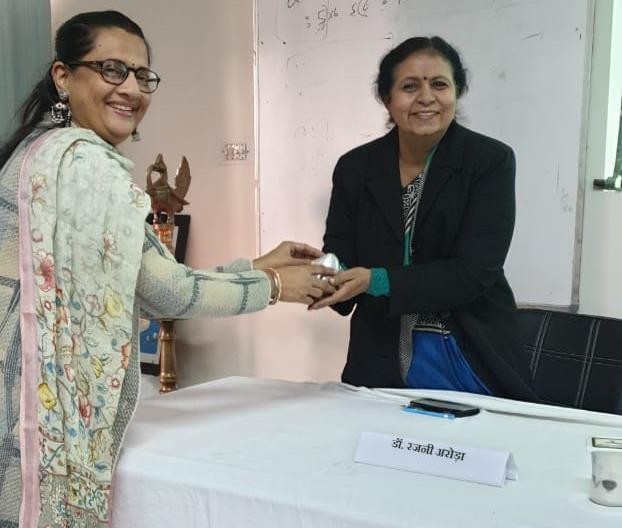 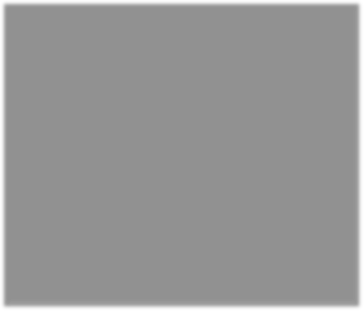 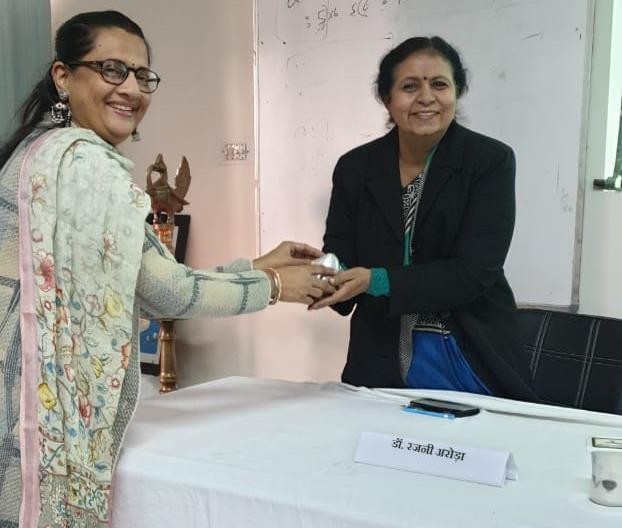 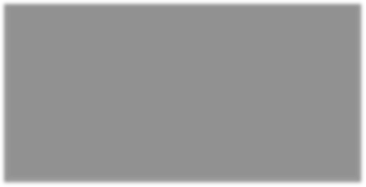 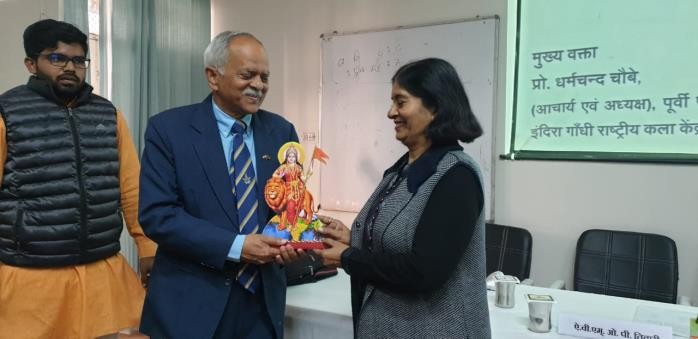 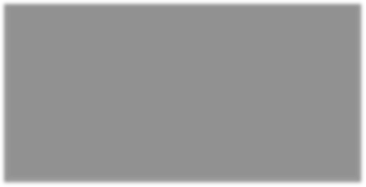 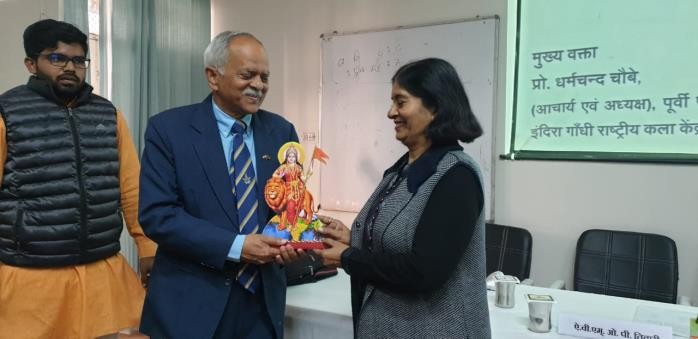 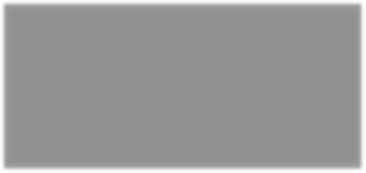 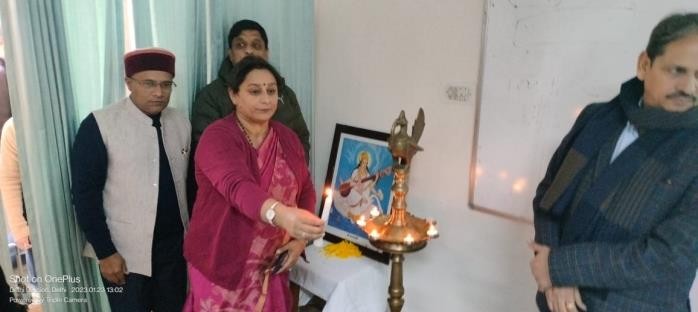 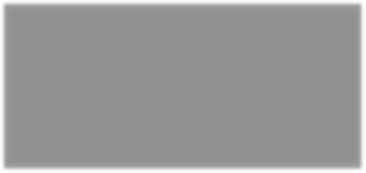 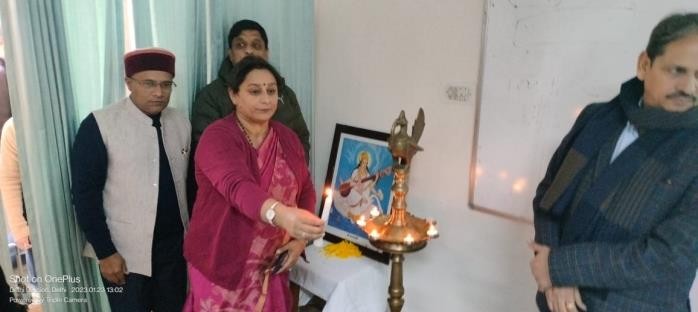 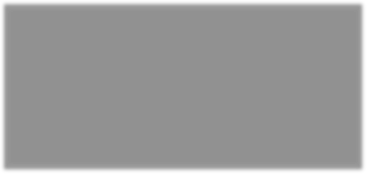 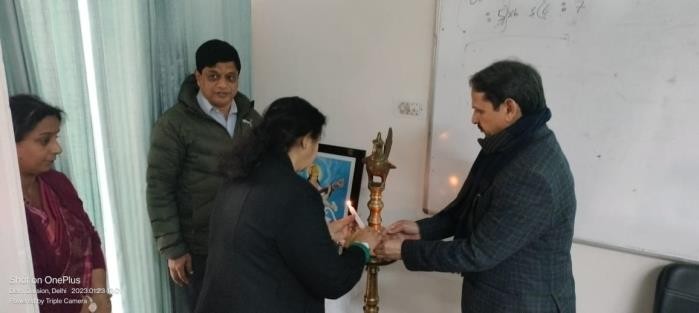 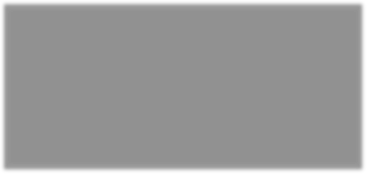 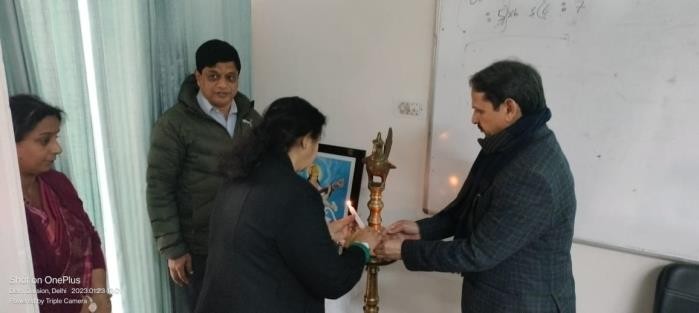 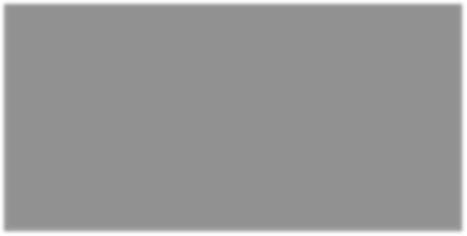 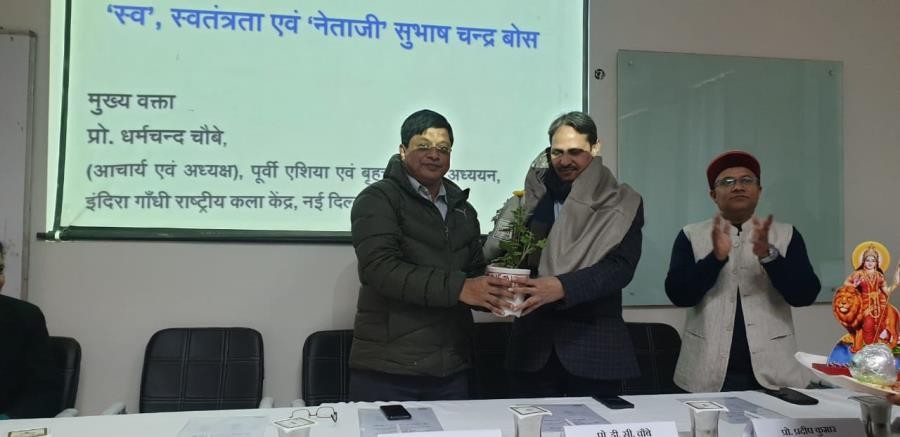 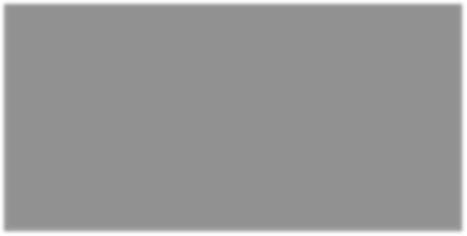 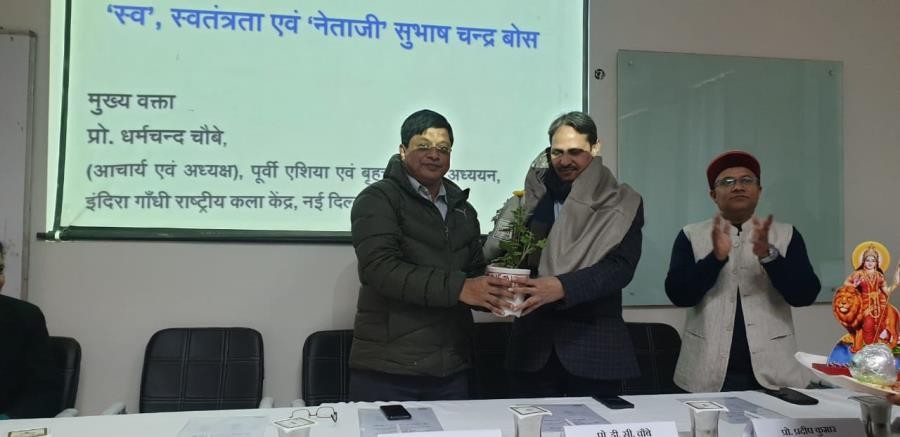 Centenary Celebration CommitteeSwami Shraddhanand College, University of DelhiDr. Rajni Arora (Convenor) MembersProf. Vinod Prasad Dr. Tanushri Saxena Dr. Aishwarya JhaDr Ajay Kumar Singh Dr. Gobind Ji RaiDr. Lakshna MahajanDr. Bipin Kumar Aggarwal Dr. Setolu Tunyi